Муниципальное автономное общеобразовательное учреждение«Средняя общеобразовательная школа № 1 п. Энергетик»Новоорского района Оренбургской областиПрограммашкольного спортивного клуба «СТАРТ»для обучающихся 1 – 11 классов на 2023 – 2026 гг.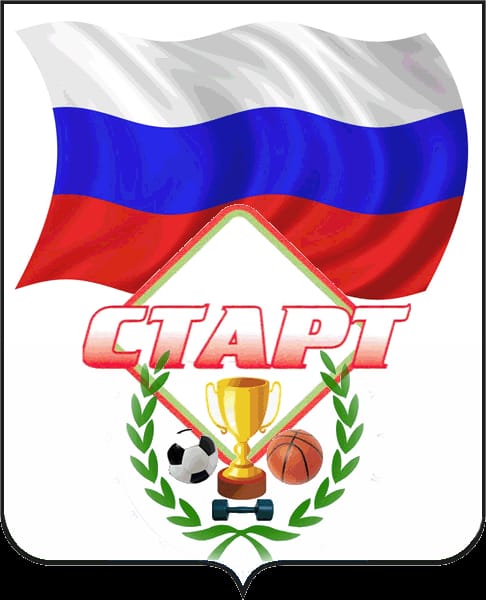 Составитель программы:Руководитель ШСК учитель физической культуры К.У.Бурановп. Энергетик, 2023 г.«Каждый молодой человек должен осознать, что    здоровый образ жизни – это его личный успех»В.В. ПутинПояснительная запискаПоддержание и укрепление здоровья нации, приобщение к занятиям физической культурой и спортом уже долгое время является одним из приоритетных направлений развития нашей страны. Ни одно другое социальное окружение нашего района не может оказать такого воздействия на формирование здоровой личности школьника, на развитие олимпийских видов спорта, какое может осуществить школа, которая является местом активной деятельности ребенка на протяжении 11 школьных лет. Именно здесь интенсивно развивается детский организм, происходит формирование здоровья. В настоящее время решение проблемы сохранения здоровья детей в системе образования становится актуальным не только для родителей, но и для педагогического коллектива образовательного учреждения. Многочисленные данные научных исследований и официальной статистики свидетельствуют о неблагополучной динамике основных показателей здоровья детей. На здоровье детей оказывают влияние множество факторов: экологическое состояние, образ жизни, качество оказания медицинских услуг и, конечно, отсутствие системы сохранения и укрепления здоровья детей. Поэтому и приходит осознание того, что именно школа должна стать важнейшим фактором сохранения и укрепления здоровья. Здоровье и успешность в обучении тесно связаны. Это и определило стратегию деятельности по данной проблеме нашего образовательного учреждения, которое находится вблизи крупнейшей тепловой электростанции Южного Урала АО «Интер РАО» Ириклинской ГРЭС. Согласно школьной медицинской статистике с каждым годом увеличивается процент детей, имеющих различные заболевания, в том числе и хронические. Учитывая, в школьном возрасте – происходит становление большинства физиологических функций, необходимо создавать условия, гарантирующие сохранение и укрепление здоровье детей. Педагогическому коллективу важно перестроить свою деятельность, чтобы проявлялась забота о здоровье учащихся. Изменить ситуацию возможно только координированной и взаимодополняющей деятельностью всех специалистов, связанных в своей работе с детьми. Педагоги, врачи, психологи, администраторы, родители и все, от кого зависит здоровье детей, должны приложить максимум усилий к тому, чтобы школа перестала быть фактором, наносящим вред здоровью. Но, может быть, не в традиционном понимании, когда обеспечивается соблюдение только гигиенических требований к организации образовательного процесса, а путем создания в образовательном учреждении условий, гарантирующих сохранение и укрепления здоровья. Это не должно пониматься и соблюдаться лишь в отношении «физического благополучия», но и в отношении психического и социального здоровья.Поэтому возникла необходимость в разработке и реализации программы Школьного спортивного клуба «Старт».Направления деятельности физкультурно-спортивного КлубаОсновными направлениями деятельности школьного спортивного клуба являются:Проведение внутришкольных спортивных соревнований (товарищеских встреч между классами, спортивными командами); Выявление лучших спортсменов класса, школы;Награждение грамотами, дипломами, медалями, значками лучших спортсменов, команд – победителей в школьных соревнованиях;Поощрение лучших спортсменов и активистов клуба;Пропаганда физической культуры и спорта в школе;Участие учеников в спортивных конкурсах.Проведение дней здоровья в школе; Информационное обеспечение спортивной жизни школы через  сменные информационные стенды, интернет, сообщества и т.д.Актуальность и новизна программы.Актуальность программы заключается в том, что школа создает оздоровительно-развивающие условия для организации урочной и внеурочной деятельности в школе. Содержание программы заключается в комплексном, индивидуальном подходе, в диагностике, мониторинге состояния здоровья и развития в образовательном процессе и создании базы для них.Систематического посещения занятий физической культурой и спортом учащимися 1-11-х классов школы;Организация спортивно-массовой работы с детьми школьного возраста.Приоритетное назначение программы - забота о здоровье обучающихся, осуществляемое через создание условий, способствующих сохранению и укреплению здоровья.Программа составлена на основе общепедагогических принципов: системности, научности, доступности, гуманности, учета возрастных особенностей.Целевая группаПрограмма школьного спортивного клуба разработана для обучающихся 1 – 11 классов.Формы (очно-заочной) работы Организация работы по физическому воспитанию учащихся класса, школы.Физкультурно-оздоровительная и спортивно-массовая работа.Медицинский контроль.Совместная работа с общешкольным родительским комитетом и родительскими комитетами классов школы.Работа по укреплению материально-технической базы спортивного клуба школы.Этапы реализации программы деятельностишкольного спортивного клубаI ЭТАП (2023-24 год)- Подбор и изучение методической литературы.- Изучение опыта работы других школьных спортивных клубов.- Развитие материально-технической базы.- Создание целостной системы физкультурно-оздоровительной работы вшколе.- Определение уровня физической подготовленности учащихся ОУ.II ЭТАП (2024 – 2025 учебный год)- Расширение материально-технической базы для занятий физическойкультурой.- Создание целостной системы физкультурно-оздоровительной работы вшколе.- Увеличение количества спортивных учебных групп, секций.- Увеличение количества участников спортивно-массовых мероприятий.III ЭТАП (2025-2026 учебный год)- Расширение материально-технической базы для занятий физическойкультурой и спортом.- Создание целостной системы физкультурно-массовой и спортивно-оздоровительной работы в школе.- Сдача норм ГТО.- Анализ результативности программы деятельности школьного спортивногоклуба. Выявление проблем и определение путей их решения.Мониторинг уровня физической подготовленности обучающихся с 1 – 11 классы. Цели и задачи программыЦели программы:- организация и проведение спортивно-массовой работы в школе;- формирование у обучающихся ценностного отношения к своему здоровью, привычки к активному и здоровому образу жизни.Для достижения указанных целей решаются следующие задачи:Привлечь учащихся школы, педагогов и родителей к систематическим занятиям физической культурой и спортом для укрепления их здоровья и формирования здорового стиля жизни;Обеспечить внеурочную занятость детей «группы риска»;
Развивать у школьников общественную активность и трудолюбие, творчество и организаторские способности;Привлекать к спортивно-массовой работе в клубе педагогов, родителей учащихся школы.Образовательные:• Обучение простейшим организационным навыкам, необходимых понятий и теоретических сведений по физической культуре и спорту;Воспитательные:• Воспитание привычки к занятиям физической культурой и спортом как коллективно, так и самостоятельно.Оздоровительные:• Расширение двигательного опыта за счёт овладения двигательными действиями;• Укрепление здоровья, физическое развитие и повышение работоспособности учащихся;• Воспитание индивидуальных психических черт и особенностей в общении и коллективном взаимодействии средствами и методами командно – игровой деятельности;• Создание представлений об индивидуальных физических возможностях, адаптивных свойствах организма и способах их совершенствования в целях укрепления здоровья;• Обучение основам физиологии и гигиены физического воспитания, профилактики травматизма, коррекции телосложения.ОЖИДАЕМЫЕ РЕЗУЛЬТАТЫЛичностные:— активно включаться в общение и взаимодействие со сверстниками на принципах уважения и доброжелательности, взаимопомощи и сопереживания;— проявлять положительные качества личности и управлять своими эмоциями в различных (нестандартных) ситуациях и условиях;— проявлять дисциплинированность, трудолюбие и упорство в достижении поставленных целей;— оказывать бескорыстную помощь своим сверстникам, находить с ними общий язык и общие интересы.Метапредметные (познавательные, регулятивные, коммуникативные УУД)— характеризовать явления (действия и поступки), давать им объективную оценку на основе освоенных знаний и имеющегося опыта;— находить ошибки при выполнении учебных заданий, отбирать способы их исправления;— общаться и взаимодействовать со сверстниками на принципах взаимоуважения и взаимопомощи, дружбы и толерантности;— организовывать самостоятельную деятельность с учётом требований её безопасности, сохранности инвентаря и оборудования, организации места занятий;— планировать собственную деятельность, распределять нагрузку и отдых в процессе её выполнения;— анализировать и объективно оценивать результаты собственного труда, находить возможности и способы их улучшения;— видеть красоту движений, выделять и обосновывать эстетические признаки в движениях и передвижениях человека;— оценивать красоту телосложения и осанки, сравнивать их с эталонными образцами;— управлять эмоциями при общении со сверстниками и взрослыми, сохранять хладнокровие, сдержанность, рассудительность;— технически правильно выполнять двигательные действия из базовых видов спорта, использовать их в игровой и соревновательной деятельности.Предметные:— оказывать посильную помощь и моральную поддержку сверстникам при выполнении учебных заданий, доброжелательно и уважительно объяснять ошибки и способы их устранения;— организовывать и проводить со сверстниками подвижные игры и элементы соревнований, осуществлять их объективное судейство;— бережно обращаться с инвентарём и оборудованием, соблюдать требования техники безопасности к местам проведения;— организовывать и проводить занятия физической культурой с разной целевой направленностью, подбирать для них физические упражнения и выполнять их с заданной дозировкой нагрузки;— характеризовать физическую нагрузку по показателю частоты пульса, регулировать ее напряжённость во время занятий по развитию физических качеств;— взаимодействовать со сверстниками по правилам проведения подвижных игр и соревнований;— в доступной форме объяснять правила (технику) выполнения двигательных действий, анализировать и находить ошибки, эффективно их исправлять;— подавать строевые команды, вести подсчёт при выполнении общеразвивающих упражнений;— находить отличительные особенности в выполнении двигательного действия разными учениками, выделять отличительные признаки и элементы;— выполнять технические действия из базовых видов спорта, применять их в игровой и соревновательной деятельности;Организация работы спортивного клуба школыОбщее руководство деятельностью спортивного клуба школы осуществляет учитель по физической культуре.Структура Совета Клуба
Председатель Совета Клуба: 
Заместитель: 
Члены Совета Клуба:
Организация работы Клуба
Общее руководство по организации и созданию школьного спортивного клуба осуществляет директор школы или его заместитель по учебно- воспитательной работе;
Членами школьного спортивного клуба могут быть учащиеся 1-11классов;
Количество членов Клуба, секций, команд не ограничивается;
Председатель Совета Клуба, его заместитель, выбираются из состава
членов Клуба.
Судьи (арбитры) назначаются из числа наиболее подготовленных учащихся школы, капитанов команд.Права и обязанности членов спортивного клуба школыЧлены спортивного клуба школы обязаны:
- посещать спортивные секции по избранному виду спорта;
- принимать активное участие в спортивных и физкультурно-оздоровительных мероприятиях школы;
- соблюдать рекомендации школьного врача по вопросам самоконтроля и соблюдения правил личной гигиены;
- ежегодно сдавать нормативы по физической культуре;
- способствовать укреплению материально-спортивной базы школы;
Члены спортивного клуба имеют право совмещать посещение секций по различным видам спорта в случае успешной учёбы в школе.Учёт и отчётностьВ спортивном клубе школы ведётся следующая документация:-календарь спортивно-массовых мероприятий на учебный год;
-журнал учёта занятий в спортивных секциях и группах общефизической подготовки;
-журнал по технике безопасности;- журнал награждений.Расписание работы клуба Содержание учебного планаПланирование работы клубаВнеклассная физкультурно-спортивная работа в школе планируется на учебный год.Программой клуба предусмотрена организация спортивных секций по различным видам спорта: спортивным играм и ОФП.План утверждает директор и доводит до сведения педагогического и родительского коллективов школы. План  работы физкультурно-спортивного  клуба  «Старт»   Планируемые результатыНа основании спортивных побед присваиваются награды. Все спортивные грамоты, завоёванные спортсменами, выдаются им на руки, а ксерокопии вывешиваются на стенде клуба.Тематика классных часов по ЗОЖ9-11 класс	Видео-диспут по профилактике вредных привычек «Чья сторона»Никотин, алкоголь, наркотики.Питание и здоровье.Кризисные состояния у подростков"Экзамены без стресса".Чувство взрослости. Что такое?Я имею право Чувство взрослости. Что такое?Я имею право на …Пивной алкоголизм – беда молодыхВыбор дальнейшего пути: «За» и «Против».1Подвижные игрыпонедельниквторникЧетвергпятница14.10-14.501-4 кл.2Баскетбол/футболсреда15-00-16.304-9 кл3Общая физическая подготовкачетверг17.30-19.005-11 кл.4Юный шахматистсреда14.00-14.405-6 кл.5Допризывникпонедельник15.00-15.407-10 кл.6Юноармеецвторникчетверг15.15-15.5515.00-16.208-10 кл.Направления Подвижные игрыФутболВолейболБаскетбол ДопризывникЮноармеецОбщая физическая подготовкаШахматы№п/п№п/пМероприятиеCрокОтветственный Организационная деятельностьОрганизационная деятельностьОрганизационная деятельностьОрганизационная деятельностьОрганизационная деятельность1Утверждение плана работы ШСК, спортивно- массовых мероприятийУтверждение плана работы ШСК, спортивно- массовых мероприятийсентябрьРуководитель ШСК2Выбор актива ШСКВыбор актива ШСКсентябрьРуководитель ШСК3Составление расписания работы ШСК, спортивных секций Составление расписания работы ШСК, спортивных секций сентябрьРуководитель ШСК4Оформление стенда клуба, текущей документации,подготовка информации для сайта школыОформление стенда клуба, текущей документации,подготовка информации для сайта школыВ течение года Руководитель ШСК5Привлечение родителей для участия в спортивно –массовых мероприятиях в качестве участников, судей и группы поддержкиПривлечение родителей для участия в спортивно –массовых мероприятиях в качестве участников, судей и группы поддержкиВ течение годаРуководитель ШСКМетодическая деятельностьМетодическая деятельностьМетодическая деятельностьМетодическая деятельностьМетодическая деятельность6Участие в конкурсах, семинарах, круглых столах и других форм  обмена опытом в районеУчастие в конкурсах, семинарах, круглых столах и других форм  обмена опытом в районеВ течение годаРуководитель ШСК7Изучение нормативной документации, регламентирующей деятельность ФСКИзучение нормативной документации, регламентирующей деятельность ФСКВ течение годаРуководитель ШСК8Разработка и согласование  рабочих программ физкультурно- спортивной деятельностиРазработка и согласование  рабочих программ физкультурно- спортивной деятельностисентябрьРуководитель ШСК9Участие в общешкольных, классных родительских  собраниях, консультациях родителейУчастие в общешкольных, классных родительских  собраниях, консультациях родителейВ течение годаРуководитель ШСКСпортивно- массовая деятельностьСпортивно- массовая деятельностьСпортивно- массовая деятельностьСпортивно- массовая деятельностьСпортивно- массовая деятельность10Организация и проведение  соревнований и спортивно- массовых соревнований по плануОрганизация и проведение  соревнований и спортивно- массовых соревнований по плануВ течение годаРуководитель ШСК11Обеспечение участия команд клуба в школьных и  районных соревнованияхОбеспечение участия команд клуба в школьных и  районных соревнованияхВ течение годаРуководитель ШСКФинансово- хозяйственная деятельностьФинансово- хозяйственная деятельностьФинансово- хозяйственная деятельностьФинансово- хозяйственная деятельностьФинансово- хозяйственная деятельность12Приобретение призов, наградных материалов.Приобретение призов, наградных материалов.В течение годаРуководитель ШСК13Подготовка спортивного зала и школьной спортивной площадкиПодготовка спортивного зала и школьной спортивной площадкиСентябрь,апрель- майРуководитель ШСККонтроль и руководствоКонтроль и руководствоКонтроль и руководствоКонтроль и руководствоКонтроль и руководство14 Утверждение рабочих программ спортивных секций Утверждение рабочих программ спортивных секцийсентябрьЗам.директора по УВР15Анализ выполнения поставленных задач, проведения спортивно- массовых мероприятий, корректировка работы клубаАнализ выполнения поставленных задач, проведения спортивно- массовых мероприятий, корректировка работы клубаВ течениегодаРуководитель ШСК1 классРежим дняУход за зубамиЗабота о глазахВ гостях у МойдодыраОдин домаИгры и игрушки.Жадность и жадины.Добрым быть приятнее, чем злым, завистливым и жадным.3 классКак предостеречь себя от вредных привычек.Кто нас лечит?Прививки от болезней.Что нужно знать о лекарствахОсторожно - электричествоПравила поведения на водеОсторожно – лед. Правила поведения на льдуПочему мы часто говорим неправду?Надо уметь сдерживать себя.Правила поведения за столом5 классПринципы рационального питания.Здоровые привычки - здоровый образ жизниТренировка памяти.Память и обучение.Чем заняться после школы.Как выбирать себе друзей.Памятные даты моей семьи.Газеты и журналы моей семьи.Профессии милосердия и добра.7 классПитание и восстановление.Пищевые добавки и витаминыСтрессы и их влияние на здоровье.Правильное дыхание.Привычки и здоровьеТоксичные вещества и ПАВУмение управлять собойОтветственность и безответственность. Что прячется за этими словами?Компьютер в жизни человека.2 классСолнце, воздух и вода – наши лучшие друзья.Правильное питаниеО витаминахПравильная осанкаПожарная безопасность в школе и домаБезопасность в домеПадение с высоты. Опасность открытого окна, катания на перилах и т.д.Правила безопасности при катании на велосипедеЧто делать если не хочется идти в школу.Мы пришли во владения природы4 классУтомление и переутомление. Учимся отдыхатьКак сделать сон полезным.Движение – это жизньКак организовать свой отдых после уроков. Ожоги. Опасность при пользовании пиротехническими средствамиУкусы зверей, змей, насекомыхОказание первой помощи при простых травмахМой компьютер – плюсы и минусы.Почему мы часто не слушаем родителей?Как следует относиться к наказаниям.Культура поведения6 классОт чего зависит рост и развитие организма.Физические особенности развития мальчика и девочки.Твоя нервная системаУтомление и переутомление.Я - дома, я - в школе, я - среди друзей.Иметь своё мнение – это важно?!Нехорошие слова.Обычаи и традиции народов мира.Мир энциклопедий.8 классМальчик или мужчинаВеликий женский секретЭмоции и двигательная активность.Как развивать свой интеллект?Здоровый образ жизни - главное условие профилактики возникновения вредных привычекПортрет друга, которого я хотел бы иметьЛюди, на которых хотелось бы быть похожим.Что меня радует и огорчает в школе.Страна, в которой мне хотелось бы жить.Нет терроризму